活　動　Ｐ　Ｒ　応　募　用　紙令和　　年　　月　　日　草加市長　あて　※該当するものに○をしてください（複数選択可）（子育て支援センター・草加マルイ）における活動ＰＲについて、次のとおり応募します。※選考結果は郵送で通知します。子育て支援センター：午前９時～正午（準備・入室・退出・撤収含む）まで利用可能です。草加マルイ：午前１０時３０分～午後５時（準備・入室・退出・撤収含む）まで利用可能です。※草加マルイは開店時間前の午前１０時から準備可能です。　PR実施時間は、上記時間内であれば自由とします。※応募にあたっては「令和６年度活動PR募集要項」をよくご確認のうえ、ご応募ください。希望日程第１希望第２希望第２希望第３希望団体名（子育て応援隊の活動名）連絡先（事務局との連絡用）担当者名：　　　　　　　　　　　　電話番号：住　　所：担当者名：　　　　　　　　　　　　電話番号：住　　所：担当者名：　　　　　　　　　　　　電話番号：住　　所：担当者名：　　　　　　　　　　　　電話番号：住　　所：担当者名：　　　　　　　　　　　　電話番号：住　　所：イベント名イベント内容※ぼっくるんサイトや市ホームページに掲載します。なるべく具体的に記載をお願いします。当日のイベント実施内容を記載して下さい。タイムスケジュールは裏面に記載して下さい。※ぼっくるんサイトや市ホームページに掲載します。なるべく具体的に記載をお願いします。当日のイベント実施内容を記載して下さい。タイムスケジュールは裏面に記載して下さい。※ぼっくるんサイトや市ホームページに掲載します。なるべく具体的に記載をお願いします。当日のイベント実施内容を記載して下さい。タイムスケジュールは裏面に記載して下さい。※ぼっくるんサイトや市ホームページに掲載します。なるべく具体的に記載をお願いします。当日のイベント実施内容を記載して下さい。タイムスケジュールは裏面に記載して下さい。PR実施時間：　　　　　　～　　　　　　：：　　　　　　～　　　　　　：：　　　　　　～　　　　　　：：　　　　　　～　　　　　　：募集対象者※該当箇所に○をしてください・保護者のみ・親子（子の想定対象年齢：　歳～　歳）※該当箇所に○をしてください・保護者のみ・親子（子の想定対象年齢：　歳～　歳）募集人数参加申込・問い合わせ連絡先（検索用ID等）※大小英数字の区別がつくように正確に記載をお願いします。電話：ﾒｰﾙ：SNS:（LINE・X・Facebook・Instagram）※該当するものに○をしてくださいその他：電話：ﾒｰﾙ：SNS:（LINE・X・Facebook・Instagram）※該当するものに○をしてくださいその他：電話：ﾒｰﾙ：SNS:（LINE・X・Facebook・Instagram）※該当するものに○をしてくださいその他：電話：ﾒｰﾙ：SNS:（LINE・X・Facebook・Instagram）※該当するものに○をしてくださいその他：申込受付期間※該当箇所に○をしてください開催前日までに申込　・　開催当日でも申込可　・　申込不要※該当箇所に○をしてください開催前日までに申込　・　開催当日でも申込可　・　申込不要※該当箇所に○をしてください開催前日までに申込　・　開催当日でも申込可　・　申込不要※該当箇所に○をしてください開催前日までに申込　・　開催当日でも申込可　・　申込不要費用の徴収（参加費の徴収不可）※該当箇所に○をしてください・なし・実費あり　　　　　　　　　　　　　　　円（例）材料費１組１００円※該当箇所に○をしてください・なし・実費あり　　　　　　　　　　　　　　　円（例）材料費１組１００円※該当箇所に○をしてください・なし・実費あり　　　　　　　　　　　　　　　円（例）材料費１組１００円※該当箇所に○をしてください・なし・実費あり　　　　　　　　　　　　　　　円（例）材料費１組１００円タイムスケジュールタイムスケジュールタイムスケジュールタイムスケジュールタイムスケジュール時間内容内容内容内容内容使用備品（希望者のみ記入）備品名希望数備品名希望数希望数使用備品（希望者のみ記入）椅子ホワイトボード（１つまで）※子育て支援センター限定使用備品（希望者のみ記入）机マイク（１つまで）※子育て支援センター限定使用備品（希望者のみ記入）ラジカセ（１つまで）※子育て支援センター限定ジョイントマット※子育て支援センター限定【問合せ】ぼっくるん事務局（こども政策課　こども政策係）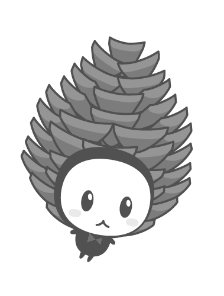 〒340-8550草加市高砂1丁目1番1号　電話：048-922-3492　　ＦＡＸ：048-922-3274Eメール：info@soka-bokkurun.com (ぼっくるん専用メールアドレス)受付時間：月～金曜日　午前8時30分～午後5時（祝日・年末年始を除く）